Общество с ограниченной ответственностью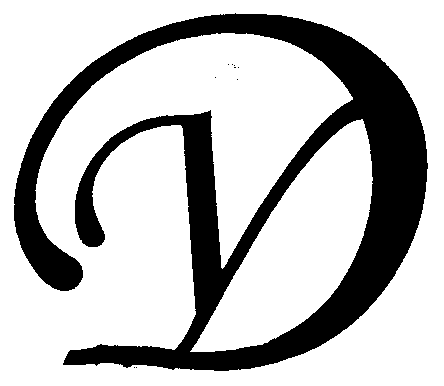 Управляющая организация «Умный дом»Россия, Тверская область, г.Удомля, пр.Курчатова, д.10а, пом.9, тел./факс: (48255) 52571, 54074 моб.тел.: +79157199560,  интернет-сайт: www.udom-lya.ru, e-mail: upravdom@udom-lya.ru, kvplata@udom-lya.ruСведения о расходах по отдельным статьям затрат за год: - управление многоквартирным домом, - вывоз ТБО, - ремонтная служба управляющей организации, - содержание, текущий ремонт и аварийное обслуживание сетей отопления, водопровода, канализации, ливнестоков,- содержание, текущий ремонт и аварийное обслуживание электрических сетей, - ремонт и обслуживание лифтового хозяйства,размещены на официальном сайте управляющей организации www.udom-lya.ru.Сведения о расходах, понесенных в связи с оказанием услуг по управлению многоквартирным домом по пр.Курчатова-24Сведения о расходах, понесенных в связи с оказанием услуг по управлению многоквартирным домом по пр.Курчатова-24Сведения о расходах, понесенных в связи с оказанием услуг по управлению многоквартирным домом по пр.Курчатова-24Период: 2012 годПериод: 2012 годПериод: 2012 годНаименование работ (услуг)Расходы (руб.)Расходы (руб./кв.м.)Общая площадь помещений в доме (кв.м.)4 548,80Вывоз ТБО72 889,271,34  Содержание и текущий ремонт инженерных сетей285 960,015,24  Отопление, водопровод, канализация, ливнестоки (содержание, текущий ремонт и аварийное обслуживание)173 900,55Реконструкция тепловых узлов с установкой циркуляционных насосов60 843,43Электрические сети (содержание, текущий ремонт и аварийное обслуживание)51 216,03Содержание помещений общего пользования и уборка земельного участка251 816,004,61  Благоустройство территории, ремонт МАФ1 995,25Механизированная уборка придомовой территории38 035,03Вывоз КГО9 495,71Уборка мест общего пользования и придомовой территории200 917,51Дезинсекция, дератизация1 372,50Текущий ремонт общей собственности30 806,960,56  Прочие ремонтные работы (ремонтная служба управляющей организации)30 806,96Управление многоквартирным домом125 001,022,29  НДС23 471,810,43  Итого789 945,0714,47  